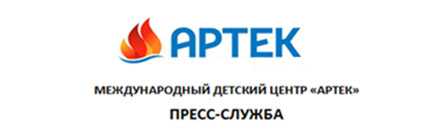                                                                              	ПРЕСС-АНОНСПрезидентская библиотека откроет центр доступа к своим ресурсам в «Артеке»13 сентября 2018 года16 сентября 2018 года в 11.00  в Международном детском центре «Артек» будет открыт удалённый электронный читальный зал Президентской библиотеки, который предоставит свободный доступ к её богатейшему фонду, насчитывающему на сегодняшний день около 640 тысяч единиц хранения. Отдельное место на портале Президентской библиотеки занимает электронная коллекция уникальных документов об истории Крыма с древнейших времён до сегодняшнего дня. Каждую смену более 3 тысяч артековцев смогут воспользоваться коллекцией Президентской библиотеки «Республика Крым: страницы истории», которая  содержит исследования, очерки, архивные материалы, раритетные книги, фотографии полуострова.История Крыма всегда интересовала учёных. Доказательство тому – раритетное сочинение польского епископа Адама Нарушевича «Таврикия, или Известия древнейшия и новейшия о состоянии Крыма и его жителях до наших времян», изданное в 1788 году. О том, что происходило на полуострове полтысячелетия назад, юные воспитанники «Артека» смогут прочитать на портале Президентской библиотеке в книге Ивана Калугина «Дипломатические сношения России с Крымом, в княжение Иоанна III» и в «Древнейшей книге крымских посольских дел 1474–1505 гг.»В сборнике «О древностях Южного берега Крыма и гор Таврических» замечательного русского учёного, географа и этнографа Петра Кеппена, изданной в 1837 году и посвящённой «Его Императорскому Высочеству Государю наследнику цесаревичу Великому князю Александру Николаевичу» опубликован обширный материал о древностях Крыма, который не утратил своего научного значения до наших дней. Неизвестные страницы Крымской войны раскроют уникальные книги «Высадка неприятелей в Крыму и сражение при Альме» (1854) и «Крымская экспедиция» (рассказ очевидца событий тех лет, французского генерала), представленные в коллекции Президентской библиотеки.В настоящее время в регионоведческих электронных коллекциях представлены документы обо всех 85 субъектах нашей страны. Кроме того, на сегодняшний день Президентская библиотека открыла более 600 центров удалённого доступа во всех регионах России.В Крыму центры удалённого доступа к фонду Президентской библиотеки работают на базе Крымской республиканской универсальной научной библиотеки им. И. Я. Франко в Симферополе, МБУК «Централизованная библиотечная система» в пгт Черноморское. Кроме того, четыре центра удалённого доступа действуют и в городе федерального значения  Севастополе. Таким образом, удалённый читальный зал в Международном детском центре «Артек», который откроется 16 сентября 2018 года, станет в Крыму уже седьмым. Ответственные за взаимодействие со СМИ:– Пресс-служба ФГБОУ «МДЦ "Артек"»:  +7 (978)-734-04-44, press@artek.org; – Президентская библиотека: главный редактор мультимедийного комплекса Татьяна Смолина, тел.: +7 (921) 905-21-21, +7 (812) 305-16-21 (доб. 159); e-mail: t.smolina@prlib.ru.